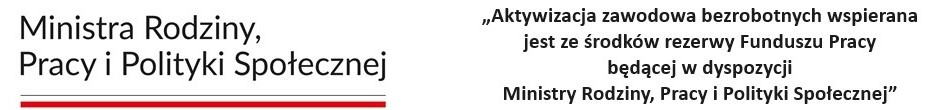 Załącznik nr 3 do umowy o organizowanie robót publicznych Lista obecności powinna być prowadzona na bieżąco, niezwłocznie należy informować PUP w przypadku wcześniejszego rozwiązania umowy o pracę z osobą zatrudnioną w ramach robót publicznych oraz o porzuceniu przez nią pracy.Nn – nieobecność nieusprawiedliwionaNu – nieobecność usprawiedliwionaDWP – dzień wolny od pracy w zamian za święto przypadające w innym dniu niż niedziela – art. 130 § 2 Kodeksu Pracy - wymagane załączenie kopii wewnętrznego Zarządzenia Pracodawcy w tym zakresie lub innego dokumentu to potwierdzającego. ………….……….………………………………… (podpis czytelny lub pieczątka imienna 
i parafka osoby/osób upoważnionej/ych/      	do reprezentowania Pracodawcy)LISTA OBECNOŚCI OSOBY ZATRUDNIONEJ W RAMACH ROBÓT PUBLICZNYCH                                            Za miesiąc ……………………………………… rok 2024LISTA OBECNOŚCI OSOBY ZATRUDNIONEJ W RAMACH ROBÓT PUBLICZNYCH                                            Za miesiąc ……………………………………… rok 2024LISTA OBECNOŚCI OSOBY ZATRUDNIONEJ W RAMACH ROBÓT PUBLICZNYCH                                            Za miesiąc ……………………………………… rok 2024………………………………………………………........................
oznaczenie Pracodawcy………………………………………………………........................
oznaczenie PracodawcyUmRP/24/…………. z dnia …………2024 r.(numer i dzień zawarcia porozumienia )………………………………………………………………………………………………………Imię i nazwisko osoby zatrudnionej w ramach robót publicznych………………………………………………………………………………………………………Imię i nazwisko osoby zatrudnionej w ramach robót publicznych………………………………………………………………………………………………………Imię i nazwisko osoby zatrudnionej w ramach robót publicznychDzieńCzytelny podpis osoby zatrudnionej w ramach robót publicznychCzytelny podpis osoby zatrudnionej w ramach robót publicznych12345678910111213141516171819202122232425262728293031